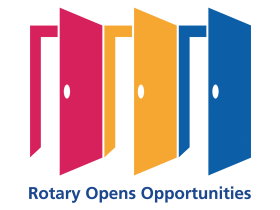 La Mesa Rotary Board Meeting MinutesMarch2, 2021Via ZOOMAttendees:	Ron Morell, Kathy Olsen, Jack Dargitz, Scott Elam, Sue Richardson, Dale Bailey, Jen Flynn, Becki Schwartz, Mark Matthews and Jim Kline.Meeting called to order at 6:04 p.m.Call for approval of the February2, 2021 Minutes:  ApprovedPaul Harris RecognitionScott reported that he and Mike Fellows identified those members who are close to achieving their first Paul HarrisRecognition and they have been offered matching funds from the donation from John & Deanna Price to reach the$1,000 goal.  The Board decided 1,000 of the 62,000+ Paul Harris points accumulated in the Club’s name will be usedEachyear to award a Paul Harris to each Club President at the end of their term, this will begin with Scott Elam’s termending June 30, 2021.Treasurers Report: Fiscal Year 2020-2021Ron Morell reported that the Club Balance Sheet on March 1, 2021 was $11,235.92.  Ron reported that he hasreceived the required information for the Bike Project and the City Hope Food Distribution Project, but still needs theinformation for the Mental Health Project.  All information must be submitted to the District by April 1, 2021.  Ronrequested that a treasurer elect be chosen for upcoming year.Club FoundationDiscussion of the Coronado Bi-Nacional request to sponsor their Clean Water Project in Mexico.  We will let them knowwe plan to support the Grant with an amount to be determined after it is finalized on the Rotary International Grantwebsite.  Kathy Olsen reported that six grant requests were received and that they have been forwarded to theCommittee for review.  Committee recommendations will be presented at the next Board meeting on April 6, 2021.2021-2022 Board NominationsThe following nominations were published in the TATTLER and approved at a Club meeting, Kathy Olsen will submit tothe District and Rotary International.	Club President 2021-2022	Sue Richardson	Club President 2022-2023	Courtney Patterson	Club President 2023-2024	Becki Schwartz	2021-2023 Board Members	Ryan Barnhill					Ben Hamilton					Nathan Oestreich	Secretary			Kathy Olsen	Treasurer			Ron Morell	Speaker Chair			Bill Ashman	Social Chairs			Marsha Darling					Marsha Starr	Peace Chair			Kathy Olsen	Interact & Rotaract Chair	Mark Matthews	Environment Chair		Open	Social Media & Website		Open	Membership Chairs		Jerry Fazio					Jen FlynnMembershipJen Flynn reported that Jerry Fazio will be co-chairing the Membership Committee.President’s ReportScott requested approval of monetary awards to the Instrumental and 4 Way Speech Contestants.  Instrumental Competitors: Antonio Ruiz and Jonothan Chong $75.00 each.  The 4 Way Speech Competitors: the winner Kylie Womack $100 and Charlie Dominquez $75.  Kylie will continue to the next round of competition.  CalendarRYLA’s date is Saturday, April 17th, Bill Kalt Scholars will be encouraged to participate.  Sue Richardson reported that she has been using the Rotary Learning Center and will be attending virtual PETS March 5-6.  District Assembly Training will be held on Saturday, April 10th.  Rotarians at Work Day is April 24th, which is also Earth Day, there are several Park projects that would be available on that day for the Club to consider including the Community Garden.  Scott will see if he can get any information on the Ivan Nolan & Lambert Awards for this year.Next meeting scheduled for Tuesday, April6, 2021 at 6:00 p.m. via ZOOM. Meeting adjourned at 7:03 p.m.